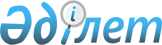 О переименовании улицы в селе НовокубанкаРешение Акима Новокубанского сельского округа Шортандинского района Акмолинской области от 29 июля 2009 года № 12. Зарегистрировано Управлением юстиции Шортандинского района Акмолинской области 1 сентября 2009 года № 1-18-89

      В соответствии с пунктом 2 статьи 35 Закона Республики Казахстан «О местном государственном управлении и самоуправлении в Республике Казахстан» от 23 января 2001 года, подпунктом 4) статьи 14 Закона Республики Казахстан «Об административно–территориальном устройстве Республики Казахстан» от 8 декабря 1993 года, на основании решения комиссии по языковой политике и ономастике Шортандинского района № 7 от 15 июня 2009 года, с учетом мнения населения села Новокубанка аким Новокубанского сельского округа РЕШИЛ:



      1. Переименовать улицу Школьная в селе Новокубанка на улицу Кан Де Хана.



      2. Контроль за исполнением настоящего решения оставляю за собой.



      3. Настоящее решение вступает в силу со дня государственной регистрации в управлении юстиции Шортандинского района и вводится в действие со дня его официального опубликования.      Аким

      сельского округа                           И.Смаилов      СОГЛАСОВАНО:      Начальник

      государственного учреждения

      «Отдел архитектуры

      и градостроительства»

      Шортандинского района                      Е.Байтоканов      СОГЛАСОВАНО:      Начальник

      государственного учреждения

      «Отдел культуры и

      развития языков»

      Шортандинского района                      Т.Бартош
					© 2012. РГП на ПХВ «Институт законодательства и правовой информации Республики Казахстан» Министерства юстиции Республики Казахстан
				